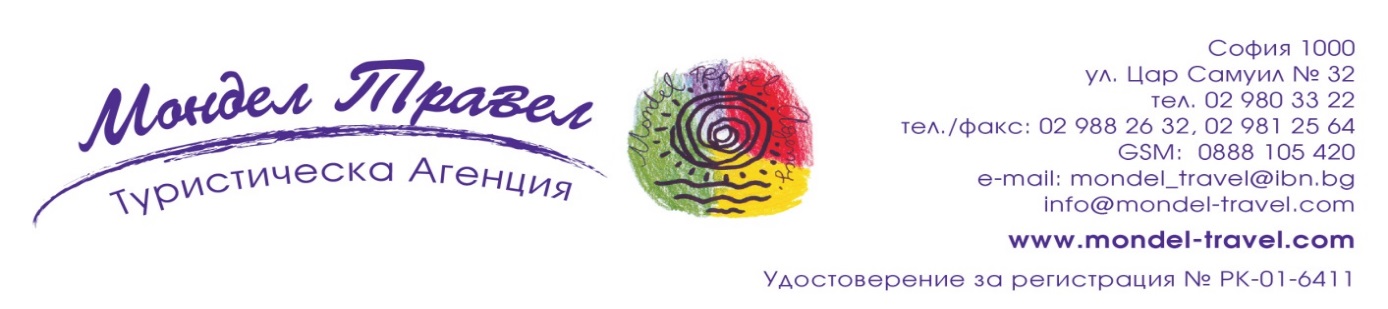 Остров Евия -  Лято 20198 дни/ 7 нощувки/ 7 закуски и 7 вечери Маршрут: София – Кулата – Солун – Лариса – Ламиа – остров ЕВИЯ – София1 ден/ София – остров ЕвияОтпътуване от София в 7.00 ч от площад „Александър Невски“ магистрален път до остров Евия (750 км.). Настаняване в хотел. Свободно време. Вечеря. Нощувка.2 ден/ остров Евия – Еретрия и Халкида Закуска. Обиколка и разглеждане на град Еретрия.Ще разгледаме акропола, храма, двореца и древния театър и музеят, основан през 1991 г. на Еретрия. Къщата на мозайките, съхранила съкровища и добре запазени мозайки от IV в пр.Хр. Продължаваме към град Халкида  (21 км) – столица на остров Евия. Смята се, че името „Халкида” произлиза от гръцката дума „halkos”- химически елемент мед, тъй като в древността, благодарение на медта островът натрупва богатствата си. Джамията от XV век, църквата Света Параскева, аквадукта и останките от крепостта говорят за смесицата от православни, мюсюлмани и евреи. Свободно време. Не пропускайте шанса да хапнете морски деликатеси във високо ценените рибни ресторанти тук, заради които атиняни изминават 80 км. Връщане в хотела. Свободно време за плаж. Вечеря. Нощувка.3 ден/ остров Евия – манастира Свети Йоанис РососЗакуска. Свободен ден за плаж, почивка и разходки. Предлагаме ви в този ден по желание екскурзия до църквата Свети Йоанис Росос. Храмът на Свети Йоанис Росос – покровител на остров Евия. Ще разгледаме църквата и ще се насладите на прекрасната природа. Връщане в хотела ранния следобед. Свободно време. Вечеря. Нощувка.4 ден/ остров Евия – Атина – остров ЕвияЗакуска. По желание екскурзия до Атина (80 км). Обиколка на града с местен екскурзовод. Включва– площад “Синтагма”, Националния парк, Арката на Адриан, Храма на Зевс, Президентския дворец, Стадион “Панатинайко” (първият олимпийски стадион). Посещение на Акропола – Партенона, Театъра на Дионисий, Храма на Хефестион (времетраене 3 часа). Свободно време за плаж. Връщане в хотела. Вечеря. Нощувка.5 ден/ остров Евия Закуска. Свободен ден за плаж и почивка. Вечеря. Нощувка.6 ден/ остров Евия – Сунион – Храма на ПосейдонЗакуска. Свободно време за плаж или по желание, отпътуване за нос Сунион (145 км). Мястото е величествено – назъбената скала се извисява на 60 метра височина и открива гледка към лазурните води на входа на Сароническия залив. От тук можете  да се насладите на морето и островите. Въпреки, че отдалеч колоните изглеждат искрящо бели на слънцето, отблизо се вижда, че те са изработени от сив мрамор, донесен от близката Агрилеса и имат 16 канелюри, вместо обичайните 20. Днес тази постройка е една от най-често сниманите в Гърция. Връщане в хотела около 19:00 часа. Вечеря. Нощувка.7 ден/ остров Евия – манастира Св. Никола Закуска. Свободно време за плаж и почивка, или екскурзия по желание до манастира Св. Никола. Вечеря. Нощувка.8 ден/ остров Евия – СофияЗакуска. Отпътуване за България. Пристигане в София вечерта.Забележка: От 01.01.2018 в Гърция се въвежда „градска такса“ - за 3* хотели тя е 1.50 евро на стая на ден! Таксата се заплаща на рецепцията на хотела лично от гостите му.Пакетната цена включва: транспорт с лицензиран автобус 3*, 7 нощувки в хотел 3*, всички стаи изглед море, 7 закуски на блок маса, 7 вечери на блок маса, Вино и вода по време на вечерите, чадъри и шезлонги на плажа, посещение на град Еретрия, екскурзията до столицата Халкида, Медицинска застраховка с асистънс на “Bulstrad Life Vienna Insurance Group” за лица до 70 г.  покритие 5000 euro, екскурзовод/ водач от фирмата организаторПакетната цена не включва:* Екскурзията до Атина с местен екскурзовод – 25 евро (при минимум 20 туриста)* Входни такси на музеи: Акропол – 20 евро* Екскурзия до църквата Свети Йоанис Росос  – 12 евро (при минимум 20 туриста )* Екскурзия до нос Сунион и Храма на Посейдон с плаж на Глифада – 25 евро (при минимум 20 туриста)* Вход за археологическото пространство – 4 евро * Екскурзия до манастира Св. Никола – 6 евро (при минимум 10 туриста).* Доплащане за застраховка на лица от 71 г. до ненавършени 80 г. – 13 лв.Начин на плащане: депозит – 30% от пакетната цена при резервация, доплащане – до 20 дни преди отпътуване.Минимален брой туристи за осъществяване на екскурзията: 35 туристи.Срок за уведомяване при недостигнат минимален брой туристи: 7 дни преди началната дата.Необходими документи: лична карта/ задграничен паспорт; няма визови, санитарни и медицински изисквания; за деца до 18 г,. пътуващи с един или без родител, нотариално заверено пълномощно от единия или двамата родители!Забележка: Туроператорът си запазва правото да прави промени в реда на екскурзиите и часовете им на провеждане по време на програматаВъзможност за качване от: ШЕЛ Пазарджик; ШЕЛ Драгичево; Дупница(разклон магистрала); магазин МЕТРО Благоевград; OMV Сандански; бензиностанция ПЕТРОЛ КулатаУсловия за анулация: В случай на отказ от пътуването и прекратяване на договора от страна на Потребителя, Туроператорът удържа следните неустойки:при наличие на повече от 30 дни преди датата на отпътуване – неустойка не се удържа;от 29-ия до 20 – ия календарни дни преди датата на заминаване се удържа 100% от внесеният депозит;от 20-ия до 10 - ия календарен ден преди датата на заминаване се удържа 75% от общата цена на организираното пътуване;под 10 календарни дни се удържа 100% от стойността на организираното пътуване.Информация за хотел Stefania: http://hotelstefania.gr/ Местоположение: Хотелът е само на 600 метра от пристанището на селището Амаринтос, а Атина е само на час и половина път. Той обещава уникална ваканция в невероятна атмосфера на комфорт и красота, съчетани с голям избор на развлечения. Предлага безплатен Wi-Fi интернет и безплатен частен паркинг за своите гости. Гостите могат да се насладят на вкусни ястия и напитки както в ресторанта на хотела така и в закритите и откритите барове. Рецепцията на хотела е отворена 24 часа. Гостите могат да използват ежедневно съоръженията,тенис на маса и баскетбол.Той е идеалната отправна точка за опознаване красотата на острова, посещение на Атина и други антични забележителности.Стаи: Разполага с 80 стаи със изглед към морето. Всички стаи са оборудвни с мини бар, климатик, баня с душ и сешоар, телевизор, сейф  и балкон. На разположение на гостите: ресторант, закуските и вечерите се сервират на блок маса. Собствен плаж с безплатни шезлонги и чадъри на плажа; открит басейн с безплатни чадъри и шезлонги; безплатен безжичен интетрнет в хотела; Застраховка „Отмяна от пътуване“: предоставяме възможност за сключване на допълнителна  застраховка “Отмяна на пътуване” по чл. 80, ал. 1, т.14 от Закона за туризма, покриваща разходите за анулиране на пътуването, за съкращаване и прекъсване на пътуването, поради здравословни причини на пътуващия, негови близки, неотложно явяване на дело, съкращаване от работа и др. Стойността на застраховката се изчислява на база крайна дължима сума по договора, като има значение и възрастта на Потребителя. В зависимост от възрастта на туриста стойността на застраховката е между 3% и 8% върху крайната дължима сума по договора за организирано пътуване.Туроператор “ТА Мондел Травел” е застрахована по смисъла на чл. 97, ал.1 от Закона за туризма в застрахователна компания АЛИАНЦ БЪЛГАРИЯ със застрахователна полица №13160183000000030 /валидна от 31.07.2018 г. до 30.07.2019 г./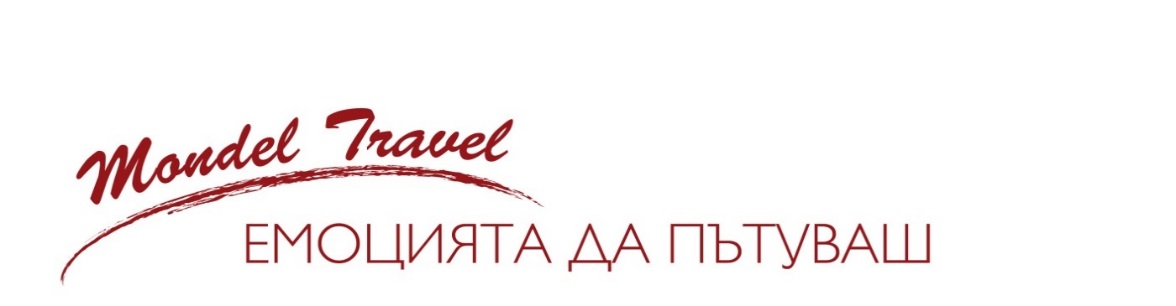 Дати и  хотел за настаняванеНа човек в двойна стаяТрети възрастен
в стаяДете 0-11.99 г с двама възрастни в стаяВторо дете 0-11.99 г с двама възрастни в стаяЕдинична стая22.06.19 – 29.06.19655 лв.580 лв.210  лв.450 лв.840 лв.29.06.19 – 06.07.19655 лв.580 лв.210  лв.450 лв.840 лв.13.07.19 – 20.07.19655 лв.580 лв.210  лв.450 лв.840 лв.27.07.19 – 03.08.19710 лв.640 лв.210 лв.480 лв.915 лв.10.08.19 – 17.08.19710 лв.640 лв.210 лв.480 лв.915 лв.31.08.19 – 07.09.19655 лв.580 лв.210  лв.450 лв.840 лв.07.09.19 – 14.09.19655 лв.580 лв.210  лв.450 лв.840 лв.14.09.19 – 21.09.19655 лв.580 лв.210  лв.450 лв.840 лв.21.09.19 – 28.09.19655 лв.580 лв.210  лв.450 лв.840 лв.